Class 3G Autumn topic overview (year 3)        2021 Autumn topic theme - OUTSIDE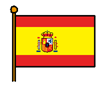 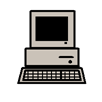 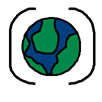 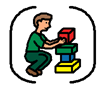 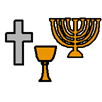 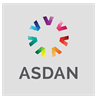 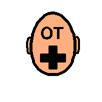 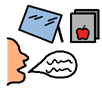 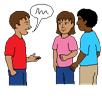 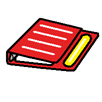 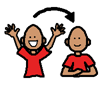 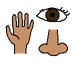 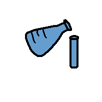 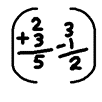 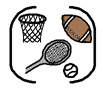 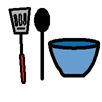 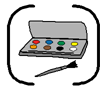 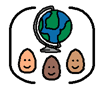 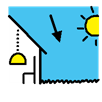 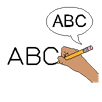 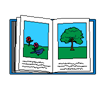 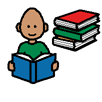 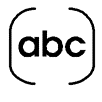 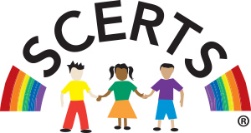 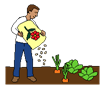 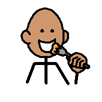 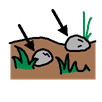 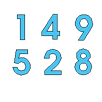 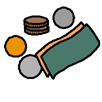 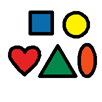 